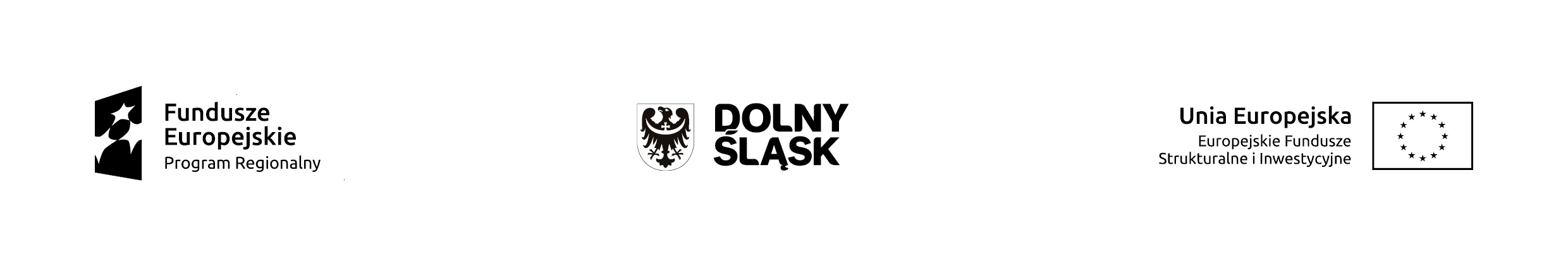 Zarząd Województwa Dolnośląskiego 
pełniący rolęInstytucji Zarządzającej Regionalnym Programem Operacyjnym Województwa Dolnośląskiego 
2014-2020ogłasza nabór wniosków o dofinansowanie realizacji projektówze środków Europejskiego Funduszu Rozwoju Regionalnegow  ramach Regionalnego Programu Operacyjnego Województwa Dolnośląskiego 2014-2020Oś priorytetowa 3 Gospodarka niskoemisyjnaDziałanie 3.3 Efektywność energetyczna w budynkach użyteczności publicznej i sektorze mieszkaniowymPoddziałanie 3.3.3 Efektywność energetyczna w budynkach użyteczności publicznej i sektorze mieszkaniowym- ZIT AJNr naboru RPDS.03.03.03-IZ.00-02-065/161.Informacje ogólneNabór w trybie konkursowym w ramach Regionalnego Programu Operacyjnego Województwa Dolnośląskiego 2014-2020 Osi Priorytetowej 3 Gospodarka niskoemisyjna Działanie 3.3 Efektywność energetyczna w budynkach użyteczności publicznej i sektorze mieszkaniowym, Poddziałanie 3.3.3 Efektywność energetyczna w budynkach użyteczności publicznej i sektorze mieszkaniowym – konkursy dla beneficjentów realizujących przedsięwzięcia na terenie ZIT AJ.2.Pełna nazwa i adres właściwej instytucji organizującej konkurs: Instytucją Organizującą Konkurs (IOK) jest: IZ RPO WD (funkcję Instytucji Zarządzającej pełni Zarząd Województwa Dolnośląskiego) oraz Miasto Jelenia Góra, któremu zostało powierzone zarządzanie Zintegrowanymi Inwestycjami Terytorialnymi Aglomeracji Jeleniogórskiej. Zadania związane z naborem realizuje Departament Funduszy Europejskich w Urzędzie Marszałkowskim Województwa Dolnośląskiego ul. Mazowiecka 17, 50-412 Wrocławoraz ZIT AJ, ul. Okrzei 10, 58-500 Jelenia Góra pełniące funkcję Instytucji Pośredniczącej.  Porozumienie  zawarte pomiędzy IZ RPO WD a Miastem Jelenia Góra pełniącym funkcję lidera ZIT AJ i pełniącym funkcję Instytucji Pośredniczącej, w ramach instrumentu Zintegrowane Inwestycje Terytorialne RPO WD, reguluje zasady współpracy (prawa i obowiązki) w ramach ww. konkursu.3. Przedmiot konkursu, w tym typy projektów podlegających dofinansowaniu: Przedmiotem konkursu jest typ projektu określony dla działania 3.3 Efektywność energetyczna w budynkach użyteczności publicznej i sektorze mieszkaniowym w osi priorytetowej 3 Gospodarka niskoemisyjna w trybie konkursowym, tj.:Typ 3.3 A Projekty związane z kompleksową modernizacją energetyczną budynków użyteczności publicznej.Budynki użyteczności publicznej - zgodnie z definicją ujętą w Rozporządzeniu Ministra Infrastruktury z dnia 12 kwietnia 2002 r. w sprawie warunków technicznych, jakim powinny odpowiadać budynki i ich usytuowanie (Dz. U. z dnia 15 czerwca 2002 r. z poźn. zm.). Jeśli budynek zamieszkania zbiorowego spełnia jednocześnie definicję budynku użyteczności publicznej, również może być przedmiotem projektu.Kategorią interwencji dla niniejszego konkursu jest kategoria 013 Renowacja infrastruktury publicznej dla celów efektywności energetycznej, projekty demonstracyjne i środki wsparcia.4. Typy beneficjentów: O dofinansowanie w ramach konkursu mogą ubiegać się następujące typy beneficjentów: jednostki samorządu terytorialnego, ich związki i stowarzyszenia; podmioty publiczne, których właścicielem jest JST lub dla których podmiotem założycielskim jest JST; jednostki organizacyjne JST; spółdzielnie mieszkaniowe i wspólnoty mieszkaniowe; towarzystwa budownictwa społecznego;organizacje pozarządowe; PGL Lasy Państwowe i jego jednostki organizacyjne; kościoły, związki wyznaniowe oraz osoby prawne kościołów i związków wyznaniowych.Do identyfikacji podmiotu publicznego należy stosować definicję zapisaną w ustawie z dnia 19 grudnia 2008 r. o partnerstwie publiczno-prywatnym. Podmioty publiczne mogą realizować projekt w zakresie budynków użyteczności publicznej.5.Kwota przeznaczona na dofinansowanie projektów 
w konkursie: Konkurs będzie skierowany do wnioskodawców z obszaru ZIT AJ:ogółem alokacja przeznaczona na konkurs wynosi 8 488 241 EUR tj. 35 990 141,84 PLNAlokacja przeliczona po kursie Europejskiego Banku Centralnego (EBC) obowiązującym w styczniu 2016 r.,  1 EUR = 4,2400 PLN. Ze względu na kurs euro limit dostępnych środków może ulec zmianie. Z tego powodu dokładna kwota dofinansowania zostanie określona na etapie wyboru projektów przez Zarząd Województwa Dolnośląskiego.6.Minimalna wartość projektu:Minimalna całkowita wartość projektu: 50 000 PLN7.Maksymalna wartość projektu:Nie dotyczy 8.Maksymalny dopuszczalny poziom dofinansowania projektu lub maksymalna dopuszczalna kwota do dofinansowania projektu: Maksymalny poziom dofinansowania UE na poziomie projektu wynosi: w przypadku projektów nie generujących dochodu oraz nie objętych regułami pomocy publicznej – 85%;w przypadku projektów nieobjętych regułami pomocy publicznej ale generujących dochód – zgodnie z wyliczeniami luki finansowej ale nie więcej niż 85%;w przypadku projektów objętych regułami pomocy publicznej i generujących dochód – w wysokości wynikającej z reguł pomocy publicznej ale nie więcej niż 85%;w przypadku projektów objętych regułami pomocy publicznej i nie generującymi dochodu – w wysokości wynikającej z reguł pomocy publicznej ale nie więcej niż 85%.W przypadku projektów częściowo objętych pomocą publiczną powyższe zasady stosuje się do każdej z części, co oznacza, że poziom dofinansowania projektu określa się oddzielnie dla każdej części. W takim przypadku łączny poziom maksymalnego dofinansowania w projekcie może być wyższy niż wynikający z reguł pomocy publicznej (ale nie więcej niż 85%).9.Minimalny wkład własny beneficjenta jako % wydatków kwalifikowalnych: Minimalny wkład własny beneficjenta na poziomie projektu wynosi: w przypadku projektów nie generujących dochodu oraz nie objętych regułami pomocy publicznej – 15%;w przypadku projektów nieobjętych regułami pomocy publicznej ale generujących dochód – zgodnie z wyliczeniami luki finansowej ale nie mniej niż 15%;w przypadku projektów objętych regułami pomocy publicznej i generujących dochód – w wysokości wynikającej z reguł pomocy publicznej ale nie mniej niż 15%;w przypadku projektów objętych regułami pomocy publicznej i nie generującymi dochodu – w wysokości wynikającej z reguł pomocy publicznej ale nie mniej niż 15%.10.Termin, miejsce 
i forma składania wniosków o dofinansowanie projektu: Wnioskodawca wypełnia wniosek o dofinansowanie za pośrednictwem aplikacji Generatora wniosków - dostępny na stronie http://gwnd.dolnyslask.pl/ i przesyła do IOK w ramach niniejszego konkursu w terminie od godz. 8.00 dnia 31 marca 2016 r. do godz. 15.00 dnia 29 kwietnia 2016 r.Wnioski należy składać wyłącznie w formie dokumentu elektronicznego za pośrednictwem Generatora. W przypadku ewentualnych problemów z Generatorem, IZ RPO WD zastrzega sobie możliwość wydłużenia terminu składania wniosków lub złożenia ich w innej formie niż elektroniczna. Decyzję w powyższej kwestii zostanie przedstawiona w formie komunikatu we wszystkich miejscach, gdzie opublikowano ogłoszenie.11.Sposób i miejsce udostępnienia regulaminu:Wszystkie kwestie dotyczące naboru opisane zostały w Regulaminie, który dostępny jest wraz z załącznikami na stronie internetowej www.rpo.dolnyslask.pl,  www.zitaj.jeleniagora.pl oraz na portalu Funduszy Europejskich: www.funduszeeuropejskie.gov.pl. 